スパイシーズラボ　会員登録申込書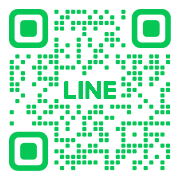 ドルフィンワークス御中「スパイシーズラボ」への会員登録を申し込みます。登録に際し、「スパイシーズラボ利用規約」、その他施設運営者の掲げるいっさいのルールを承諾、遵守することを誓います。2023.06.01申込日令和　　年　　月　　日令和　　年　　月　　日令和　　年　　月　　日令和　　年　　月　　日令和　　年　　月　　日令和　　年　　月　　日ふりがな氏名※ペンネームがある場合は記載※ペンネームがある場合は記載生年月日昭和・平成　　年　　月　　日昭和・平成　　年　　月　　日昭和・平成　　年　　月　　日昭和・平成　　年　　月　　日ふりがな住所（ご自宅）〒　　　　-〒　　　　-〒　　　　-〒　　　　-〒　　　　-〒　　　　-電話番号(        )      −(        )      −携帯電話携帯電話(        )      −(        )      −電子メール@@WEBWEBhttps://https://Facebookブログブログhttps://www.https://www.屋号（ない場合は空欄）事業内容入会金登録費（初回のみ）5,500円（税込）　登録費（初回のみ）5,500円（税込）　登録費（初回のみ）5,500円（税込）　登録費（初回のみ）5,500円（税込）　登録費（初回のみ）5,500円（税込）　登録費（初回のみ）5,500円（税込）　サービスプラン月額使用料※該当に○ビジネス会員24時間平日11,000円（税込）※土日は追加料金なしで利用できますがイベント優先ですスタンダード会員9-19平日7,700円（税込）スタンダード会員9-19平日7,700円（税込）モーニング会員8-15平日4,400円（税込）モーニング会員8-15平日4,400円（税込）デイ会員12-18平日4,400円（税込）サービスプラン月額使用料※該当に○ビジネス会員24時間平日11,000円（税込）※土日は追加料金なしで利用できますがイベント優先です該当以外の日時はドロップイン対応
（2時間/550円）該当以外の日時はドロップイン対応
（2時間/550円）該当以外の日時はドロップイン対応
（2時間/550円）該当以外の日時はドロップイン対応
（2時間/550円）該当以外の日時はドロップイン対応
（2時間/550円）会員特典貸コワーキングルームレンタル（土日）・・・3,300円（税込）→1,650円（税込）/時貸セミナー室・・・（平日）2,200円（税込）1,100円（税込）/時貸コワーキングルームレンタル（土日）・・・3,300円（税込）→1,650円（税込）/時貸セミナー室・・・（平日）2,200円（税込）1,100円（税込）/時貸コワーキングルームレンタル（土日）・・・3,300円（税込）→1,650円（税込）/時貸セミナー室・・・（平日）2,200円（税込）1,100円（税込）/時貸コワーキングルームレンタル（土日）・・・3,300円（税込）→1,650円（税込）/時貸セミナー室・・・（平日）2,200円（税込）1,100円（税込）/時貸コワーキングルームレンタル（土日）・・・3,300円（税込）→1,650円（税込）/時貸セミナー室・・・（平日）2,200円（税込）1,100円（税込）/時貸コワーキングルームレンタル（土日）・・・3,300円（税込）→1,650円（税込）/時貸セミナー室・・・（平日）2,200円（税込）1,100円（税込）/時ご利用期間20　　年　　月　　　日〜　　　　年　　　月　　　日※ご契約は最低3ヶ月以上からとなります。終了日の記載がない場合は、申し出がない限り継続とみなします。20　　年　　月　　　日〜　　　　年　　　月　　　日※ご契約は最低3ヶ月以上からとなります。終了日の記載がない場合は、申し出がない限り継続とみなします。20　　年　　月　　　日〜　　　　年　　　月　　　日※ご契約は最低3ヶ月以上からとなります。終了日の記載がない場合は、申し出がない限り継続とみなします。20　　年　　月　　　日〜　　　　年　　　月　　　日※ご契約は最低3ヶ月以上からとなります。終了日の記載がない場合は、申し出がない限り継続とみなします。20　　年　　月　　　日〜　　　　年　　　月　　　日※ご契約は最低3ヶ月以上からとなります。終了日の記載がない場合は、申し出がない限り継続とみなします。20　　年　　月　　　日〜　　　　年　　　月　　　日※ご契約は最低3ヶ月以上からとなります。終了日の記載がない場合は、申し出がない限り継続とみなします。お支払い方法ご利用月の前月末までに利用料をお支払いください。初月は登録料と月額使用料まとめて、口座振込となります。
※振り込み手数料はご負担ください。口座振込：肥後銀行　秋津支店（普）1608396　西田美和クレジットカード自動引き落とし（半年以上ご契約の方のみ）ご利用月の前月末までに利用料をお支払いください。初月は登録料と月額使用料まとめて、口座振込となります。
※振り込み手数料はご負担ください。口座振込：肥後銀行　秋津支店（普）1608396　西田美和クレジットカード自動引き落とし（半年以上ご契約の方のみ）ご利用月の前月末までに利用料をお支払いください。初月は登録料と月額使用料まとめて、口座振込となります。
※振り込み手数料はご負担ください。口座振込：肥後銀行　秋津支店（普）1608396　西田美和クレジットカード自動引き落とし（半年以上ご契約の方のみ）ご利用月の前月末までに利用料をお支払いください。初月は登録料と月額使用料まとめて、口座振込となります。
※振り込み手数料はご負担ください。口座振込：肥後銀行　秋津支店（普）1608396　西田美和クレジットカード自動引き落とし（半年以上ご契約の方のみ）ご利用月の前月末までに利用料をお支払いください。初月は登録料と月額使用料まとめて、口座振込となります。
※振り込み手数料はご負担ください。口座振込：肥後銀行　秋津支店（普）1608396　西田美和クレジットカード自動引き落とし（半年以上ご契約の方のみ）ご利用月の前月末までに利用料をお支払いください。初月は登録料と月額使用料まとめて、口座振込となります。
※振り込み手数料はご負担ください。口座振込：肥後銀行　秋津支店（普）1608396　西田美和クレジットカード自動引き落とし（半年以上ご契約の方のみ）特記事項連絡事項は会員専用LINE（右上）でご案内します。必ずご登録をお願いいたします。コワーキング入退室は「アケルン」スマホアプリにて操作可能です。（要インストール）その他ご不明な点は公式サイト内に掲載の利用規約をご参照ください。連絡事項は会員専用LINE（右上）でご案内します。必ずご登録をお願いいたします。コワーキング入退室は「アケルン」スマホアプリにて操作可能です。（要インストール）その他ご不明な点は公式サイト内に掲載の利用規約をご参照ください。連絡事項は会員専用LINE（右上）でご案内します。必ずご登録をお願いいたします。コワーキング入退室は「アケルン」スマホアプリにて操作可能です。（要インストール）その他ご不明な点は公式サイト内に掲載の利用規約をご参照ください。連絡事項は会員専用LINE（右上）でご案内します。必ずご登録をお願いいたします。コワーキング入退室は「アケルン」スマホアプリにて操作可能です。（要インストール）その他ご不明な点は公式サイト内に掲載の利用規約をご参照ください。連絡事項は会員専用LINE（右上）でご案内します。必ずご登録をお願いいたします。コワーキング入退室は「アケルン」スマホアプリにて操作可能です。（要インストール）その他ご不明な点は公式サイト内に掲載の利用規約をご参照ください。連絡事項は会員専用LINE（右上）でご案内します。必ずご登録をお願いいたします。コワーキング入退室は「アケルン」スマホアプリにて操作可能です。（要インストール）その他ご不明な点は公式サイト内に掲載の利用規約をご参照ください。